Dělitelnost součtu, rozdílu a součinuDělitelnost součtu a rozdílu Př. 1:	Na pečení cukroví použila Jana 15 vajíček z plata po 30 vejcích a Alena z druhého plata vajíček použila 20 vajíček. Vajíčka jsou uložena v řadách po 5 vejcích. Když děvčata umístí všechna vajíčka na jedno plato, bude ve všech zaplněných řadách stejný počet vajíček?Řešení:Jednotlivá plata si zobrazíme na obrázku:		Jana			    Alena			         Společně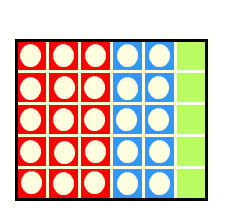 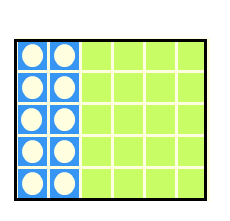 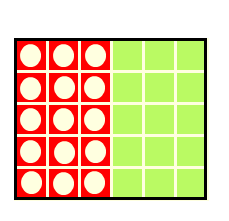 Číslo 5 je dělitelem	Číslo 5 je dělitelem i  	Číslo 5 je dělitelem i součtu
čísla 15, proto je v 	čísla 10, proto je v 	obou čísel, čísla 25. Proto i
každé řadě stejný 	každé řadě stejný  	teď bude v každé řadě 
počet vajíček.	počet vajíček.	stejný počet vajíček.Př. 2	Rozhodni, zda je číslo 816 dělitelné osmi.Řešení:		816 = 800 + 16	Číslo 800 je dělitelné osmi, číslo 16 je rovněž dělitelné osmi. Proto i číslo 816 je dělitelné osmi.Podobné tvrzení jako pro součet platí i pro rozdíl. Na příkladu 1 bychom si mohli situaci představit, jako když z plného plata Alena ubrala 20 vajec. Rozdíl by rovněž byl číslo dělitelné pěti, což je již znázorněno na obrázku u Aleny.Př. 3	Rozhodni, zda je číslo 594 dělitelné šesti.Řešení:		594 = 600 - 6	Číslo 600 je dělitelné šesti, číslo 6 je rovněž dělitelné šesti. Proto i číslo 594 je dělitelné šesti.Dělitelnost součinuPř. 4:	Pomerančové džusy se prodávají v sadách po 6 kusech. Ředitel školy chce do každé z pěti tříd koupit stejný počet kusů džusů. Rozhoduje se, zda vzít 13, 14 nebo 15 sad. Poradíš řediteli, kolik sad džusů koupit?Řešení:	Počet sad vynásobený číslem 6 má být dělitelný pěti. Džusy v jedné sadě nelze rozdělit do pěti tříd, protože by jeden džus zbyl navíc.13 sad	13 . 6 = 78	Ani jeden z činitelů není dělitelný pěti.  Součin čísel není dělitelný pěti.14 sad	14 . 6 = 84	Ani jeden z činitelů není dělitelný pěti.  Součin čísel není dělitelný pěti.15 sad	15 . 6 = 90	Jeden z dělitelů je dělitelný pěti.  Součin čísel je dělitelný pěti.Ředitel školy by měl koupit 15 sad džusů.Př. 5	Rozhodni, zda je číslo 165 dělitelné pěti.Řešení:		165 = 15 . 11	Číslo 15 je dělitelné pěti, proto i číslo 165 je dělitelné pěti.Cvičení1.	Rozhodni bez počítání, zda jsou čísla v tabulce dělitelná osmi a odhal jméno jednoho z nejúspěšnějších obránců v historii HC Oceláři Třinec. Vybarvi u každého příkladu správnou odpověď. Písmena z vybarvených políček zapiš po řádcích do tajenky (v řádku ANO získáš jméno, v řádku NE příjmení hráče).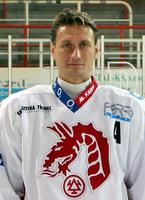 		Jméno: 		…………………………………….		Příjmení:		…………………………………….	Narozen:		18. 11. 1968 v Trenčíně	Mateřský tým:	Dukla Trenčín		V dresu Třince odehrál 378 zápasů v letech 1995-2000 a 2007-2009 , v nichž vstřelil 69 gólů a asistoval
u 141 branek.2.	Jana, Alena a Romana našly ve skříni 2 balení sušenek. V prvním balíčku bylo dvakrát tolik sušenek než ve druhém. Mohou se děvčata o sušenky spravedlivě rozdělit? Můžeme o této otázce rozhodnout, aniž bychom věděli, kolik sušenek bylo v balíčku?3. 	Na webové stránce https://www.eliteprospects.com/player/23860/martin-ruzicka?sort=season zjisti, kolik gólů vstřelil Martin Růžička v dresu HC Oceláři Třinec v mistrovské sezóně 2010-2011 v základní části a kolik gólů vstřelil v základní části v rekordní sezóně 2012-2013.	Zapiš tato čísla jako součet a rozhodni bez dalšího počítání, zda je tento součet dělitelný šesti, sedmi nebo osmi.Pokud je číslo dělitelem dvou čísel, pak je také dělitelem jejich součtu.Pokud je číslo dělitelem dvou čísel, pak je také dělitelem jejich rozdílu.Pokud je alespoň jeden z dělitelů dělitelný daným číslem, pak je daným číslem dělitelný i jejich součin.16 + 2480 - 748 . 5725 . 1364 + 2172 + 160ANOLUJABOROSLAVMÍRNEANSENEKERÁŠCKÝ